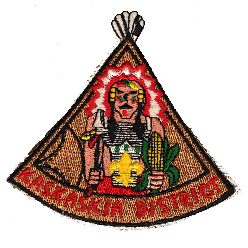 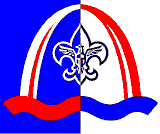 SCOUTER OF THE YEAR REQUIREMENTSThe nominee shall have been a registered adult member of the BSA for the entire year. The nominee shall have completed required training for the primary position in which they serve at the time of nomination. OTHER FACTORS FOR CONSIDERATION ______ Attends Roundtables               _______ Active in District and/or Council ______ Has completed Wood Badge Training         ______ Years served as a Leader Awarded typically to those holding positions not otherwise eligible for position awards, such as Asst. Scoutmaster, Asst. Cubmaster, District Committee Member, etc. All of the above requirements have been considered and I hereby nominate: NAME (print) ______________________________________________ UNIT# ________ ADDRESS ___________________________________________________________________ CITY/TOWN _________________________________________ PHONE ________________ Basis of nomination (include examples and advance training participated and/or staffed) 																																											Other noteworthy service in their community: (Example – PTA, Church, Rotary) 																														*********************** NOMINATOR _____________________________________________ DATE ____________ PHONE _____________________ SCOUTING POSITION / UNIT________________/_____2013 Revision                                If needed, use back of form or attach additional information Greater St. Louis Area Council                                                                           Boy Scouts of America        